                                        AGENDA SEMANAL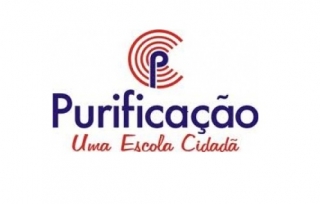 (Tia Gleide) Maternal 2 Segunda-feira (06/11) Sala Natureza e Sociedade  os animais domésticos Video/ explicação Matemática: os numerais de 0 a 9Caderno de aula Casa –  atividade de folha Terça-feira (07/11)Sala Arte: pintura e colagem Linguagem: Identificando as letras do nome no alfabeto Caderno de desenho Atividade lúdica Casa –  atividade de folha Quarta-feira (08/11)Sala – História: Girafinha flor faz uma descoberta. Matemática: As formas geométricas Caderno de atividades Explicação/ Ético pág 169Linguagem: as vogais maiúsculas Casa – Atividade de folha Quinta-feira (09/11)Sala – Natureza e Sociedade: Os animais domésticos girafinha flor faz uma descoberta ( história)Arte: pintura /caderno de desenho Matemática: Os numerais, as cores primárias Casa – Ético pág 157Ficha de estudo: as vogais. Sexta-feira (10/11)Sala –  Arte: pintura / colagem Caderno de desenho Linguagem : treinando a escrita do nome . Casa –  atividade de folha. Boa semana !!Deus abençoe a todos, Beijos!!